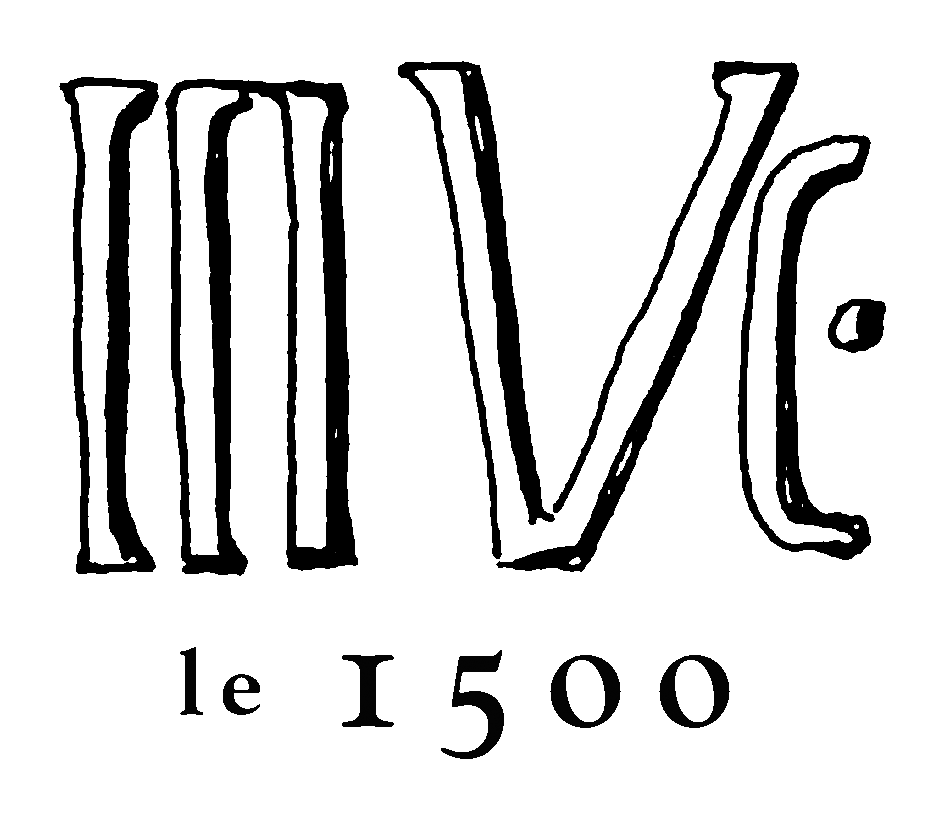 LOGEMENT | ART | RESTAURATION | DÉTENTELUNCHEON - 4TH JANAURY 2017Home Made Chicken Liver Paté, Toast and CharcuterieorSpicy Cabbage Salad with Pumpkin Seeds and Chilli Lime DressingBeef Carbonnade served with Roast Carrots, Peas and Garlic Mashed PotatoesorSlow Roast Chicken with Garlic, Rosemary and Lemon, Braised Red Cabbage and CeleriacSticky Toffee PuddingorLemon Cheesecake20€ per head | a choice of three courses from the above | two glasses of house wine or beer | coffee05 53 23 85 15 / saussignac@yahoo.com